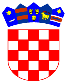   REPUBLIKA HRVATSKAVARAŽDINSKA  ŽUPANIJAOPĆINA VELIKI BUKOVECKLASA: 400-08/22-01/01URBROJ: 2186-28-03-22-9MB: 02676583OIB: 09571757651RKP oznaka: 31317Šifra općine: 558Razina: 22Razdjel: 000Šifra djelatnosti: 8411Žiro – račun: HR3723900011855800004B I LJ E Š K Euz financijsko izvješće Proračuna Općine Veliki Bukovecza razdoblje I-IX 2022. godineU skladu s odredbama Pravilnika o financijskom izvještavanju u proračunskom računovodstvu (Narodne Novine, br. 03/15, 93/15, 135/15, 2/17, 28/17, 112/18, 126/19, 145/20, 32/21 i 144/21) i Okružnice o sastavljanju, konsolidaciji i predaji financijskih izvještaja proračuna, proračunskih i izvanproračunskih korisnika državnog proračuna te proračunskih i izvanproračunskih korisnika proračuna jedinica lokalne i područne (regionalne) samouprave za razdoblje 1. siječnja do 30. rujna 2022. godine od Ministarstva  financija (KLASA: 400-02/22-01/26, URBROJ: 513-05-03-22-3 od 29. rujna 2022. godine), sastavljen je Financijski izvještaj Općine Veliki Bukovec za razdoblje siječanj - rujan 2022. godine koji se sastoji od: Izvještaja o prihodima i rashodima, primicima i izdacima (Obrazac PR-RAS)Izvještaja o obvezama (Obrazac OBVEZE) BilješkiProračun Općine Veliki Bukovec za 2022. godinu i projekcije za 2023. i 2024. godinu donesen je na 7. sjednici Općinskog vijeća Općine Veliki Bukovec održanoj dana 07. prosinca 2021. godine (Službeni vjesnik Varaždinske županije br. 99/21).Prve Izmjene i dopune Proračuna donesene su na 12. sjednici Općinskog vijeća Općine Veliki Bukovec donesene  dana 30.08.2022. godine (Službeni vjesnik Varaždinske županije br. 78/22).BILJEŠKE UZ FINANCIJSKI IZVJEŠTAJ OBRAZAC PR- RAS za razdoblje od 01.01.2022. do 30.09.2022. godinePRIHODI POSLOVANJA (6)Iz izvještaja je vidljivo kako su prihodi poslovanja ostvareni 176,3 % u odnosu na ostvarenje prethodne godine. Prihodi od poreza (61)Unutar podskupine poreza i prireza na dohodak  (611) odstupanje bilježi:Porez i prirez na dohodak od nesamostalnog rada (6111) koji je u odnosu na prethodnu godinu veći za 71,8 % i iznosi 1.806.462,03 kn.Porez i prirez na dohodak od samostalnih djelatnosti (6112) koji je u odnosu na prethodnu godinu veći za 108,8%  i iznosi 192.360,05 kn.Porez i prirez na dohodak od imovine i imovinskih prava (6113) bilježi povećanje za 11,4 % i iznosi 26.128,00 kn.Porez i prirez na dohodak od kapitala (6114) bilježi povećanje  za 400,9% i iznosi 2.287.838,64 kn.Porez i prirez na dohodak utvrđen u postupku nadzora za prethodne godine (6116) ove godine nije ostvaren.Povrat poreza i prireza na dohodak (6117) iznosi 390.652,49 kn.Unutar podskupine poreza na imovinu  (613) odstupanje bilježi:Povremeni porezi na imovinu (6134)  bilježe smanjenje za 48,20% i iznose 48.446,61 kn a odnose se na prihode od poreza na promet nekretnina.Unutar podskupine poreza na robu i usluge (614) veće odstupanje bilježi: Porez na promet (6142) bilježi povećanje za 81,9%  a odnosi se na promet  poreza na potrošnju alkoholnih i bezalkoholnih pića koji je ove godine u izvještajnom razdoblju ostvaren u iznosu 8.669,54 kn.Prihodi s osnove poreza na korištenje dobara ili izvođenje aktivnosti (6145) u izvještajnom razdoblju nisu ostvareni.Ostali neraspoređeni prihodi od poreza (6163) u izvještajnom razdoblju nisu ostvareni.Pomoći iz inozemstva i od subjekata unutar općeg proračuna (63)Unutar podskupine pomoći proračunu iz drugih proračuna i izvanproračunskim korisnicima (633) odstupanje bilježi:Tekuće pomoći proračunu iz drugih proračuna i izvanproračunskim korisnicima (6331) koje u odnosu na prethodnu godinu bilježe smanjenje  za 7,70 % i iznose 744.424,29 kn.Sredstva uplaćena tijekom 2021. i 2022. godine iz državnog proračuna  odnose se na isplate pomoći kao kompenzacijska mjera za fiskalne učinke izmjena u sustavu poreza na dohodak u visini razlike između prihoda od poreza na dohodak.Unutar podskupine pomoći od izvanproračunskih korisnika (634) odstupanje bilježi: Kapitalne pomoći od izvanproračunskih korisnika državnog proračuna (6342) ostvarene su u iznosu 843.793,73 kn.Odnose se na kapitalnu pomoć primljenu od Hrvatskih voda za rekonstrukciju mosta u Dubovici.Prihodi od imovine (64)Unutar podskupine prihoda (642) odstupanje bilježi:Prihodi od zakupa i iznajmljivanja imovine (6422) veći  su za 83,7% i iznose 44.319,23 kn  a razlog povećanju  je veća naplata s osnove zakupa poljoprivrednog zemljišta u izvještajnom razdoblju ove godine.Prihodi od naknada za korištenje nefinancijske imovine (6423) manji su za 29,90% i iznose 365.669,76 kn  a razlog smanjenju su manje ostvareni prihodi od hidrorente u izvještajnom razdoblju ove godine.Ostali prihodi od nefinancijske imovine (6429) veći su za 25,7 % i iznose 20.491,29 kn.Razlog povećanju su ostvareni veći prihodi od naknade za zadržavanje nezakonito izgrađene zgrade u izvještajnom razdoblju ove godine.Prihodi od upravnih i administrativnih pristojbi, pristojbi po posebnim propisima i naknada (65)Unutar podskupine prihoda upravne i administrativne pristojbe  (651) odstupanje bilježi:Županijske, gradske i općinske pristojbe i naknade (6512) koje  u odnosu na prethodnu godinu bilježe smanjenje od 26,80 % i iznose 1.175,00 kn. Navedeni prihod je prihod s osnove  grobne naknade. Odnosi se na zaostale uplate.Unutar podskupine prihodi po posebnim propisima  (652) odstupanje bilježi:Prihodi državne uprave (6521) manji su za 70,50% i iznose 707,10 kn.Prihoda vodnog gospodarstva (6522) manji su za 88,90% i iznose 147,95 kn radi manje naplate vodnog doprinosa Hrvatskih voda.Doprinosi za šume (6524)  bilježe povećanje za 74,5% i iznose 263,42 kn radi većeg prometa šumskog doprinosa u izvještajnom razdoblju.Unutar podskupine komunalni doprinosi i naknade (653) odstupanje bilježi:Komunalni doprinosi (6531), gdje je zabilježeno smanjenje od 22,70 % radi manjeg obračuna i  naplate po rješenjima i iznose 20.530,92 kn.Komunalne naknade (6532), gdje je zabilježeno povećanje od 9,0 %  radi obračuna i veće naplate u izvještajnom razdoblju ove godine i iznose 127.403,71 kn.Prihodi od prodaje proizvoda i robe te pruženih usluga, prihodi od donacija te povrati po protestiranim jamstvima (66)Unutar podskupine donacije od pravnih i fizičkih osoba izvan općeg proračuna i povrat donacija po protestiranim jamstvima (663) odstupanje bilježe:Prihodi od tekućih donacija ostvareni su u iznosu 13.848,19 kn.Iznos od 48,19 kn primljen je od  Udruge Poculica radi prestanka postojanja udruge te obveza Udruge proizašle iz Statuta Udruge Poculica.Donacije u iznosu od 13.800,00 kn primljene su za utrku „Cener tri rijeke“.Prihodi od kazna, upravnih mjera i ostali prihodi (68)Unutar podskupine ostali prihodi (683) ostvareni su prihodi u iznosu od 321,13 kn .RASHODI POSLOVANJA (3)Iz izvještaja je vidljivo kako su rashodi poslovanja ostvareni 122,7 % u odnosu na ostvarenje prethodne godine. Unutar pojedinih pozicija ima većih i manjih odstupanja u odnosu na izvještajno razdoblje prethodne godine.Rashodi za zaposlene (31)Ovi rashodi izvršeni su u iznosu od 548.706,52 kn ili 119,6 % u odnosu na ostvarenje prethodne godine. Obuhvaćaju plaće za redovan rad dužnosnika, službenika i namještenika. Zbog povećanja plaća za zaposlenike bilježi se povećanje u izvještajnom razdoblju.Materijalni rashodi (32)Unutar podskupne rashoda naknade troškova zaposlenima (321) odstupanje bilježi:Službena putovanja (3211) izvršena su u iznosu od 7.200,50 kn ili 96,1 % u odnosu na ostvarenje prethodne godine. Stručno usavršavanje zaposlenika (3213) ostvareno je u iznosu od 4.100,00 kn ili 157,7 % u odnosu na ostvarenje prethodne godine. Rezultat povećanja je pohađanje seminara za stručno usavršavanje u izvještajnom razdoblju ove godine.Unutar podskupine rashoda za materijal i energiju (322) odstupanje bilježi:Rashodi za uredski materijal i ostali materijalni rashodi (3221) izvršeni su u iznosu 19.335,28 kn ili 103,0% u odnosu na ostvarenje prethodne godine.Razlog povećanju je veća nabava uredskog materijala u izvještajnom razdoblju.Rashodi za energiju (3223) izvršeni su u iznosu 97.875,43 kn ili 126,7 % u odnosu na ostvarenje prethodne godine. Radi veće potrošnje energenata u izvještajnom razdoblju ove godine došlo je do iskazanog povećanja.Materijal i dijelovi za tekuće i investicijsko održavanje (3224) izvršeni su u iznosu od 53.870,14  kn ili 399,6 % u odnosu na ostvarenje prethodne godine.Razlog povećanju je veća nabava materijala u izvještajnom razdoblju ove godine.Rashodi za sitni inventar i auto gume (3225) izvršeni su u iznosu 8.764,41 kn ili 127,1 % u odnosu na ostvarenje prethodne godine.Razlog povećanju je veća nabava sitnog inventara u izvještajnom razdoblju ove godine.Unutar podskupine rashoda za usluge (323) odstupanje bilježi:Rashodi za usluge tekućeg i investicijskog održavanja (3232) izvršeni su u iznosu 424.861,30 kn ili 201,8 % u odnosu na ostvarenje prethodne godine.Do povećanja je došlo zbog povećanja rashoda za ostale usluge tekućeg i investicijskog održavanja koje se odnose na održavanje oborinske odvodnje.Rashodi za usluge promidžbe i informiranja (3233) izvršeni su u iznosu od 61.687,51 kn ili 57,1 % u odnosu na ostvarenje prethodne godine.Zbog manjih troškova  ostalih usluga promidžbe i informiranja došlo je do iskazanog smanjenja.Rashodi za komunalne usluge (3234) izvršeni su u iznosu od 53.962,69 kn ili 181,3 % u odnosu na ostvarenje prethodne godine.Do iskaznog povećanja u izvještajnom razdoblju došlo je radi većih rashoda za zbrinjavanje otpada odnosno javne usluge prikupljanja miješanog komunalnog otpada i rashoda za zbrinjavanje nepropisno odbačenog otpada. Rashodi za zakupnine i najamnine (3235) izvršeni su u iznosu od 7.316,43 kn ili 106,0 % u odnosu na ostvarenje prethodne godine.Do iskaznog povećanja u izvještajnom razdoblju došlo je radi  većih troškova najamnine za opremu.Rashodi za zdravstvene i veterinarske usluge (3236) izvršeni su u iznosu od 14.550,00 kn ili 154,6 % u odnosu na ostvarenje prethodne godine.Do povećanja je došlo zbog povećanog broja napuštenih životinja a koje smo zbrinuli u suradnji sa skloništem za životinje i Veterinarskom stanicom.Rashodi za intelektualne i osobne usluge (3237) izvršeni su u iznosu od 208.045,24 kn ili 200,0 % u odnosu na ostvarenje prethodne godine.Do povećanja  je došlo zbog većih rashoda za usluge, prvenstveno za usluge odvjetnika i pravnog savjetovanja te za usluge izračuna šteta na građevinama od prirodne nepogode – tuče.Rashodi za računalne usluge (3238) izvršeni su u iznosu 15.474,25  kn ili 75,7% u odnosu na ostvarenje prethodne godine.Radi manjih rashoda za računalne usluge u izvještajnom razdoblju ove godine bilježi se smanjenje.Rashodi za ostale usluge (3239) izvršeni su u iznosu od 58.412,01 kn ili 138,0 % u odnosu na ostvarenje prethodne godine.Do iskaznog povećanja u izvještajnom razdoblju došlo je radi  većih troškova ostalih nespomenutih usluga.Unutar podskupine ostalih nespomenutih rashoda poslovanja (329) odstupanje bilježi:Naknade za rad predstavničkih i izvršnih tijela, povjerenstva i slično (3291) izvršene su u iznosu 4.236,25 kn ili 35,9 %. U izvještajnom razdoblju prošle godine isplaćivana je naknada zamjeniku općinskog načelnika.Rashodi za reprezentaciju (3293)  izvršeni su u iznosu od 17.251,49 kn ili 737,2 % u odnosu na ostvarenje prethodne godine.Zbog većeg broja ugošćivanja ove godine došlo je do iskazanog povećanja rashoda za reprezentaciju.Rashodi za članarine i norme (3294) izvršeni su u iznosu od 39.736,60 kn ili 97,8 % u odnosu ostvarenje prethodne godine. U izvještajnom razdoblju troškovi su manji radi manjeg sufinanciranja članarina udrugama.Rashodi za pristojbe i naknade (3295) izvršeni su u iznosu od 14.377,99 kn.Povećanje se odnosi na naknadu za korištenje odlagališta otpada te naknadu za uređenje voda.Ostali nespomenuti rashodi poslovanja (3299) izvršeni su u iznosu od 30.317,12 kn ili 28,7 % u odnosu na ostvarenje prethodne godine.U izvještajnom razdoblju prošle godine podmireni su rashodi radi održavanja redovnih lokalnih izbora.Financijski rashodi (34)Unutar podskupine rashoda za kamate za primljene kredite i zajmove (342) odstupanje bilježi: Rashodi za kamate za primljene kredite i zajmove od kreditnih i ostalih financijskih institucija  izvan javnog sektora (3423) izvršeni su u iznosu 16.875,00 kn ili 239,3 %.U izvještajnom razdoblju podmirene su kamate po dugoročnom kreditu.Unutar podskupine ostalih financijskih rashoda (343) odstupanje bilježi:Rashodi za bankarske usluge i usluge platnog prometa (3431)  izvršeni su u iznosu od 5.068,98 kn ili 95,2 %.Do smanjenja  je došlo radi manjih rashoda za naknade banci. Subvencije (35)Unutar podskupne rashoda za subvencije trgovačkim društvima u javnom sektoru (351) odstupanje bilježi: Subvencije trgovačkim društvima u javnom sektoru (3512) U izvještajnom razdoblju ove godine nije bilo rashoda za rad mobilnog reciklažnog dvorišta.Unutar podskupine rashoda za subvencije trgovačkim društvima, zadrugama, poljoprivrednicima i obrtnicima izvan javnog sektora (352) odstupanje bilježi: Rashodi za subvencije poljoprivrednicima i obrtnicima (3523)  izvršeni su u iznosu od 35.098,75 kn ili 123,6 %.Do povećanja u izvještajnom razdoblju je došlo jer je u 2022. godini ranije raspisan natječaj sukladno Programu mjera poticanja razvoja poduzetništva na području Općine Veliki Bukovec za 2022. godinu. Pomoći dane u inozemstvo i unutar općeg proračuna (36)Unutar podskupine rashoda pomoći unutar općeg proračuna (363) odstupanje bilježi:Rashodi za tekuće pomoći unutar općeg proračuna (3631) prošle godine izvršeni su u iznosu  od 2.966,00 kn a odnose se na sufinanciranje projekta Promo.Rashodi za kapitalne pomoći unutar općeg proračuna (3632) prošle godine  izvršeni su u iznosu od 14.300,00 kn a odnose se na plaćanje udjela JLS temeljem čl. 11. Dodatka ugovoru po računu trg. društva – Gradatin.Unutar podskupine rashoda pomoći proračunskim korisnicima drugih proračuna (366) odstupanje bilježi:Rashodi za tekuće pomoći proračunskim korisnicima drugih proračuna  izvršeni suu iznosu od 220.270,78 kn ili 128,1 % u odnosu na ostvarenje prethodne godine.Do povećanja u izvještajnom razdoblju je došlo radi sufinanciranja plaće i ostalih materijalnih prava učiteljice u produženom boravku te sufinanciranje organizacije predškolskog odgoja.Naknade građanima i kućanstvima na temelju osiguranja i druge naknade (37)Unutar podskupine rashoda ostale naknade građanima i kućanstvima iz proračuna (372) odstupanje bilježi:Naknade građanima i kućanstvima u novcu (3721) izvršene su u iznosu od 30.822,50 kn ili 142,0  %.Ove godine u izvještajnom razdoblju isplaćene su stipendije učenicima srednjih škola te je podmiren trošak najma stana. Naknade građanima i kućanstvima u naravi (3722) izvršene su u iznosu od 103.584,10 kn ili 116,7 %.U izvještajnom razdoblju ove godine nastali su veći rashodi za sufinanciranje dječjih vrtića za djecu koja pohađaju dječje vrtiće izvan općine Veliki Bukovec.Ostali rashodi (38)Unutar podskupine tekuće donacije (381) odstupanje bilježi:Tekuće donacije u novcu (3811) izvršene su u iznosu 308.774,04 kn ili 109,3 %.U izvještajnom razdoblju ove godine isplaćene su financijske potpore za programe organizacije civilnog društva.Unutar podskupine kapitalne donacije (382) odstupanje bilježi:Kapitalne donacije građanima i kućanstvima (3822) Ove godine nije bilo rashoda za kapitalne donacije koje su prošlu godinu ostvarene u iznosu 38.075,00 kn za nabavu uredskog kontejnera.Unutar podskupine kazne, penali i naknade štete  (383) odstupanje bilježi:Naknade šteta pravnim i fizičkim osobama (383) prošle godine izvršene su u iznosu 474 kn a odnose se na isplatu pomoći za ublažavanje posljedica el. nepogode.PRIHODI I RASHODI OD NEFINANCIJSKE IMOVINE (7)Prihodi od prodaje neproizvedene dugotrajne imovine (71)U izvještajnom razdoblju ove godine nisu  ostvareni prihodi od prodaje zemljišta u vl. općine.Prihodi od prodaje proizvedene dugotrajne imovine (72)U izvještajnom razdoblju prošle godine ostvareni su prihodi s osnove prihoda od prodaje stanova s osnova mjesečne obročne uplate prodanih stanova stana sukladno odredbama ugovora o prodaji stanova na kojem postoji stanarsko pravo, umanjeno za 55% povrata sredstava u državni proračun. RASHODI ZA NABAVU NEFINANCIJSKE IMOVINE (4)Iz izvještaja je vidljivo kako su rashodi za nabavu nefinancijske imovine ostvareni 113,6 % u odnosu na ostvarenje prethodne godine. Rashodi za nabavu proizvedene dugotrajne imovine (42)Unutar podskupine građevinski objekti (421) odstupanje bilježe:Rashodi za ceste, željeznice i ostali prometni objekti (4213) izvršeni su 1.032.693,91 kn a odnose se na rashode  za radove na rekonstrukciji mosta preko rijeke Plitvice u Dubovici.Rashodi za ostale građevinske objekte (4214) izvršeni su u iznosu  627.498,18 kn a odnose se na rashode za izgradnju malonogometnog igrališta u Kapeli Podravskoj u iznosu 601.248,18 kn i rashode za ogradu uz groblje Veliki Bukovec u iznosu 26.250,00 kn.Unutar podskupine postrojenja i oprema  (422) odstupanje bilježe: Rashodi za uredsku opremu i namještaj (4221) izvršeni su u iznosu 6.741,25 kn a odnose se na rashode za nabavu računala.Rashodi za opremu za održavanje i zaštitu (4223) izvršeni su u iznosu 4.250,00 kn a odnose se na rashode za projekt sunčane elektrane za dječji vrtić.Rashodi za instrumente, uređaje i strojeve (4225) izvršeni su u iznosu 2.889,00 kn a odnose se na rashode za nabavu bušilice.Rashodi za uređaje, strojeve i opreme za ostale namjene (4227) izvršeni su u iznosu 15.997,00 kn a odnose se na rashode za nabavu štednjaka za društveni dom u Kapeli Podravskoj.Unutar podskupine nematerijalna proizvedena imovina (426) odstupanje bilježe: Rashodi za ulaganja u računalne programe (4262) izvrš6eni su u iznosu 9.562,50 kn a odnose se na rashode za nadogradnju aplikacije na novu EURO-verziju (Program Proračunsko knjigovodstvo).IZDACI ZA FINANCIJSKU IMOVINU I OTPLATU ZAJMOVAIz izvještaja je vidljivo kako su izdaci za financijsku imovinu i otplatu zajmova ostvareni u iznosu 433.343,49 kn.Izdaci za otplatu glavnice primljenih kredita i zajmova (54)Rashodi za otplatu glavnice primljenih kredita od tuzemnih kreditnih institucija izvan javnog sektora (5443) izvršeni su u iznosu 72.363,13 kn. Odnose se na otplatu glavnice primljenog kredita za rekonstrukciju zgrade O.Š. V. Bukovec – 1. anuitet.Rashodi za otplatu glavnice primljenih zajmova od državnog proračuna (5471) izvršeni su u iznosu 360.980,36 kn.BILJEŠKE UZ OBRAZAC OBVEZE za razdoblje od 01.01.2021.  do 30.09.2022. godineStanje obveza iskazno na dan 01.01.2022. godine iznosi 3.280.177,78 knStanje obveza na kraju izvještajnog razdoblja iznosi 1.759.653,71 knStanje nedospjelih obveza u iznosu od 1.757.553,71 kn odnosi se na:23 – obveze za rashode poslovanja 335.541,84 kn odnose se na : 231 - obveze za zaposlene 55.944,76 kn232 -  obveze za materijalne rashode 27.944,43 kn237 -  obveze za naknade građanima i kućanstvima 6.940,00 kn239 – ostale tekuće obveze 244.712,65 kn26 - obveze za financijsku imovinu 1.422.011,87 kn odnose se na obveze za dugoročni kredit.Stanje dospjelih obveza u iznosu od 2.100,00 kn odnosi se na: 232 – obveze za materijalne rashode 2.100,00 knU Velikom Bukovcu 10.09.2022.Kontakt osoba:						Načelnik Općine Veliki BukovecNevenka Martinković 					Franjo Vrbanić					Ostvareno u izvještajnom razdoblju prethodne godineOstvareno u izvještajnom razdoblju tekuće godineIndeks1.854.854,003.980.347,38214,6%Ostvareno u izvještajnom razdoblju prethodne godineOstvareno u izvještajnom razdoblju tekuće godineIndeks920.036,001.588.218,02172,6%Ostvareno u izvještajnom razdoblju prethodne godineOstvareno u izvještajnom razdoblju tekuće godineIndeks574.781,00443.236,0977,1%Ostvareno u izvještajnom razdoblju prethodne godineOstvareno u izvještajnom razdoblju tekuće godineIndeks148.940,00150.450,26101,0%Ostvareno u izvještajnom razdoblju prethodne godineOstvareno u izvještajnom razdoblju tekuće godineIndeks4.000,0013.848,19346,2%Ostvareno u izvještajnom razdoblju prethodne godineOstvareno u izvještajnom razdoblju tekuće godineIndeks109,00321,13294,6Ostvareno u izvještajnom razdoblju prethodne godineOstvareno u izvještajnom razdoblju tekuće godineIndeks458.953,00548.706,52119,6%Ostvareno u izvještajnom razdoblju prethodne godineOstvareno u izvještajnom razdoblju tekuće godineIndeks853.421,001.174.938,99137,7Ostvareno u izvještajnom razdoblju prethodne godineOstvareno u izvještajnom razdoblju tekuće godineIndeks12.377,0021.943,98177,3%Ostvareno u izvještajnom razdoblju prethodne godineOstvareno u izvještajnom razdoblju tekuće godineIndeks46.176,0035.098,7576,0%Ostvareno u izvještajnom razdoblju prethodne godineOstvareno u izvještajnom razdoblju tekuće godineIndeks189.255,00220.270,78116,4Ostvareno u izvještajnom razdoblju prethodne godineOstvareno u izvještajnom razdoblju tekuće godineIndeks110.485,00134.406,60121,7Ostvareno u izvještajnom razdoblju prethodne godineOstvareno u izvještajnom razdoblju tekuće godineIndeks320.960,00308.774,0496,2Ostvareno u izvještajnom razdoblju prethodne godineOstvareno u izvještajnom razdoblju tekuće godineIndeks15.552,000,000,00Ostvareno u izvještajnom razdoblju prethodne godineOstvareno u izvještajnom razdoblju tekuće godineIndeks4.170,000,000,00Ostvareno u izvještajnom razdoblju prethodne godineOstvareno u izvještajnom razdoblju tekuće godineIndeks1.496.554,001.699.631,84113,6Ostvareno u izvještajnom razdoblju prethodne godineOstvareno u izvještajnom razdoblju tekuće godineIndeks0,00433.343,49-